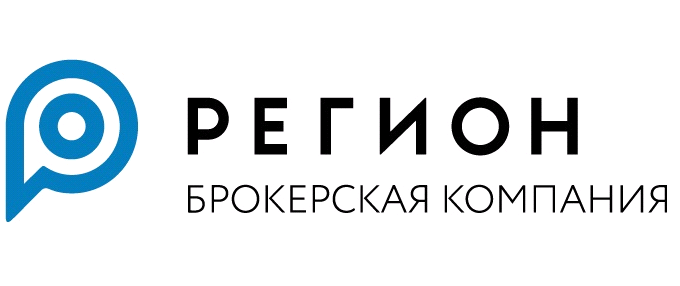 Заявление о присвоении категории по уровню допустимого риска КЛИЕНТ: ___________________________________________________________________________(наименование организации или ФИО полностью) Соглашение о брокерском обслуживании               Соглашение на ведение индивидуального инвестиционного счета№ _________________________ от "____" ________________ 20___ года (далее – Соглашение)Прошу включить в категорию: Клиентов со стандартным уровнем риска в соответствии с пунктом 4.2 Регламента брокерского обслуживания  ООО «БК РЕГИОН»;     Клиентов с повышенным уровнем риска в соответствии с пунктом 4.2 Регламента брокерского обслуживания  ООО «БК РЕГИОН»;Клиентов с особым уровнем риска в соответствии с пунктом 4.2 Регламента брокерского обслуживания  ООО «БК РЕГИОН».Прошу исключить из категории:Клиентов с повышенным уровнем риска в соответствии с пунктом 4.2 Регламента брокерского обслуживания  ООО «БК РЕГИОН»;Клиентов с особым уровнем риска в соответствии с пунктом 4.2 Регламента брокерского обслуживания  ООО «БК РЕГИОН».Подпись Клиента/Представителя клиента:Дата заполнения/подписания заявления: «____» _______________ 20__ годаПодпись:                                                                                                 ФИО:       Основание полномочий Представителя Клиента: (наименование документа, его номер, дата)